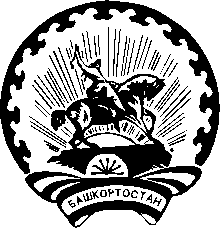  Р Е Ш Е Н И Ег. ИшимбайО заверении списка кандидатов на дополнительных выборах депутата Совета сельского поселения Кузяновский сельсовет муниципального района Ишимбайский район Республики Башкортостан двадцать восьмого созыва по одномандатному избирательному округу № 5, выдвинутого Башкортостанским региональным отделением политической партии ЛДПР – Либерально-демократической партии РоссииРассмотрев представленные документы для заверения списка кандидатов в депутаты Совета сельского поселения Кузяновский сельсовет муниципального района Ишимбайский район Республики Башкортостан двадцать восьмого созыва по одномандатному избирательному округу № 5, выдвинутого Башкортостанским региональным отделением политической партии ЛДПР – Либерально-демократической партии России в соответствии со статьями 23, 40, 44, 46 Кодекса Республики Башкортостан о выборах, территориальная избирательная комиссия муниципального района Ишимбайский район Республики Башкортостан, на которую постановлением Центральной избирательной комиссии Республики Башкортостан №164/219-6 от 10 декабря 2020 года возложены полномочия избирательной комиссии сельского поселения Кузяновский сельсовет муниципального района Ишимбайский район Республики Башкортостан, решила:1. Заверить список кандидатов в депутаты Совета сельского поселения Кузяновский сельсовет муниципального района Ишимбайский район Республики Башкортостан двадцать восьмого созыва по одномандатному избирательному округу № 5, выдвинутого Башкортостанским региональным отделением политической партии ЛДПР – Либерально-демократической партии России (список прилагается).2. Выдать уполномоченному представителю указанного избирательного объединения настоящее решение с копией заверенного списка кандидатов в депутаты Совета сельского поселения Кузяновский сельсовет муниципального района Ишимбайский район Республики Башкортостан двадцать восьмого созыва по одномандатному избирательному округу № 5, выдвинутого Башкортостанским региональным отделением политической партии ЛДПР – Либерально-демократической партии России.3. Считать согласованными представленные краткое наименование и эмблему избирательного объединения для использования в избирательных документах.Председатель                                                                                       И.Р. ХасановСекретарь                                                                                       Н.Ф. ЧернышоваПриложениек решению территориальной избирательнойкомиссии муниципального района Ишимбайский районРеспублики Башкортостанот 30 апреля 2021 г. № 11/1-5Списоккандидатов в депутаты Совета сельского поселения Кузяновский сельсовет муниципального района Ишимбайский район Республики Башкортостан двадцать восьмого созыва по одномандатному избирательному округу № 5, выдвинутого Башкортостанским региональным отделением политической партии ЛДПР – Либерально-демократической партии РоссииОдномандатный избирательный округ № 5Халитов Руслан Ришатович(Фамилия, Имя, Отчество кандидата в депутаты)Дата рождения: 9 августа 1982 г., место рождения: БАССР, Ишимбайский район, г. Ишимбай; адрес места жительства: Республика Башкортостан, Ишимбайский район, г. Ишимбай, ул. Стахановская, д. 18; кв. 57 паспорт 8003 243373 выдан Ишимбайским ГРОВД 28.06.2002 г., код подразделения 020-017; образование среднее профессиональное; место работы: ООО «РН-Сервис», бурильщик капитального ремонта скважин.заверен территориальной избирательной комиссией муниципального района Ишимбайский район Республики Башкортостан(м.п.) КОПИЯ ВЕРНАтерриториальная избирательная комиссия муниципального района ишимбайский район республики башкортостан БАШҠОРТОСТАН РЕСПУБЛИКАҺЫ ишембай районы муниципаль РАЙОНЫНЫҢ ТЕРРИТОРИАЛЬ ҺАЙЛАУ КОМИССИЯҺЫ 7 мая 2021 года№ 12/1-5